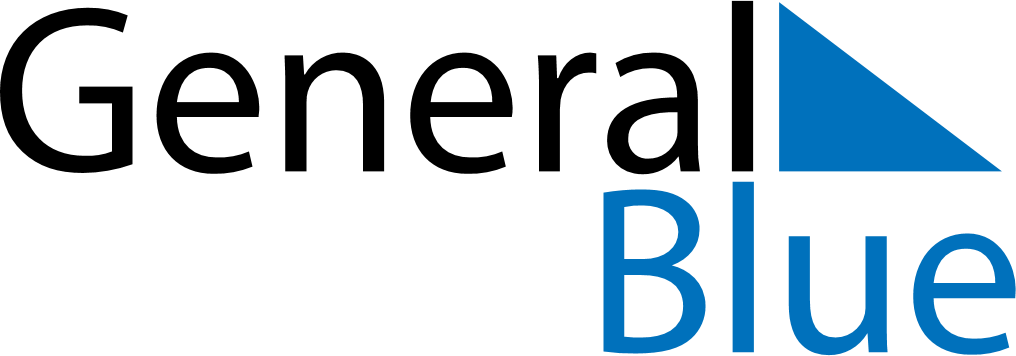 April 2025April 2025April 2025BrazilBrazilMONTUEWEDTHUFRISATSUN1234567891011121314151617181920Good FridayEaster Sunday21222324252627Tiradentes’ Day282930